Huisartsenpraktijk Voerendaal		    Schilsstraat 1 A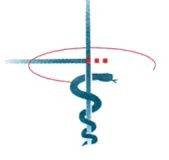 Dhr. R.J.M.G. Costongs 			    6367 TM VoerendaalDhr. M.G.H. Driessen			    Tel: 045-5750282Mw. E. RuijtersMw. H. Goossens			   Fax: 045-5622892Mw. A. Geenen				    Email: hapvoerendaal@ezorg.nl	        				   www.huisartsenpraktijkvoerendaal.nl	Klachtenformulier voor de patiënt-graag helemaal invullen-Uw gegevens (degene die de klacht indient)Naam:                                                                                                                              M/VAdres:Postcode + woonplaats:Telefoonnummer:Gegevens van de patiënt (dit kan iemand anders zijn dan de indiener) Naam van de patiënt:Geboortedatum patiënt:Relatie tussen de indiener en de patiënt (bijv. ouder, echtgenote): Aard van de klachtAard van de klachtAard van de klachtDatum gebeurtenis:Datum gebeurtenis:Tijdstip:De klacht gaat over (meerdere keuzes mogelijk):medisch handelen van medewerkerbejegening door medewerker 
(= de manier waarop de medewerker tegen u praat of met u omgaat)organisatie huisartsenpraktijk
(= de manier waarop diverse zaken in de praktijk geregeld zijn)administratieve of financiële afhandeling iets andersDe klacht gaat over (meerdere keuzes mogelijk):medisch handelen van medewerkerbejegening door medewerker 
(= de manier waarop de medewerker tegen u praat of met u omgaat)organisatie huisartsenpraktijk
(= de manier waarop diverse zaken in de praktijk geregeld zijn)administratieve of financiële afhandeling iets andersDe klacht gaat over (meerdere keuzes mogelijk):medisch handelen van medewerkerbejegening door medewerker 
(= de manier waarop de medewerker tegen u praat of met u omgaat)organisatie huisartsenpraktijk
(= de manier waarop diverse zaken in de praktijk geregeld zijn)administratieve of financiële afhandeling iets andersOmschrijving van de klacht:Omschrijving van de klacht:Omschrijving van de klacht:U kunt het ingevulde formulier afgeven bij: Huisartsenpraktijk Voerendaal, Medisch Centrum Dammerich, Schilsstraat 1a, 6367 TM VoerendaalWij nemen daarna telefonisch of schriftelijk contact met u op. U kunt het ingevulde formulier afgeven bij: Huisartsenpraktijk Voerendaal, Medisch Centrum Dammerich, Schilsstraat 1a, 6367 TM VoerendaalWij nemen daarna telefonisch of schriftelijk contact met u op. U kunt het ingevulde formulier afgeven bij: Huisartsenpraktijk Voerendaal, Medisch Centrum Dammerich, Schilsstraat 1a, 6367 TM VoerendaalWij nemen daarna telefonisch of schriftelijk contact met u op. De huisartsenpraktijk is aangesloten bij de volgende klachtencommissie: 
Stichting klachtenregeling Huisartsenzorg Zuid-Nederland. Postbus 8018 5601KA Eindhoven. Bereikbaar van ma-do tussen 09.00 – 17.00                                                      Tel: 040-2122780. Fax: 040-2126097 Website: www.skge.nlDe klachtenfunctionaris kan u advies en bijstand geven bij een klacht. Bovendien kunt u uw klacht schriftelijk indienen bij de stichting klachtenregeling Huisartsenzorg Zuid-Nederland. Na ontvangst van uw klacht neemt een medewerker van klachtenopvang en klachtenbemiddeling telefonisch contact met u op over de te volgen procedure.